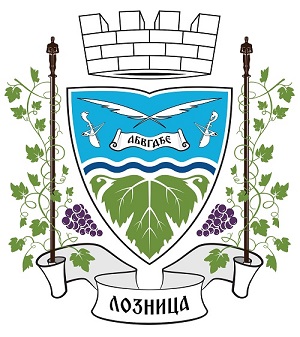 ГРАД ЛОЗНИЦА – ГРАДСКА УПРАВАЛозница, Ул. Карађорђева  бр. 2ИЗМЕНЕ И ДОПУНЕ КОНКУРСНА ДОКУМЕНТАЦИЈА ЗА ОТВОРЕНИ ПОСТУПАКЈАВНЕ НАБАВКЕ 404-49-958/2019-IIIı-5Изградња паркинга у блоку између улица Ђуре Јакшића, ул. Бранка Радичевића (десна страна) и ул. Светог Саве, на к.п. 5015/1, 5001 и 5016 К.О. Лозница град број ЈН 49/2019Јул 2019. годинеНа основу чл. 32. и 61.И 63 Закона о јавним набавкама („Службени гласник РС”, бр. 124/12, 14/15 и 68/15, у даљем тексту: ЗЈН), чл. 2. Правилника о обавезним елементима конкурсне документације у поступцима јавних набавки и начину доказивања испуњености услова („Службени гласник РС”, бр. 86/15), Одлуке о покретању поступка јавне набавке број 404-49-958/2019-IIIı-1 [навести редни број јавне набавкe и деловодни број Одлуке] и Решења о образовању комисије за јавну набавку 404-49-958/2019-IIIı-2 [навести редни број јавне набавкe и деловодни број Решења], припремљена је:Измене и допуне - КОНКУРСНЕ ДОКУМЕНТАЦИЈЕИзградња паркинга у блоку између улица Ђуре Јакшића, ул. Бранка Радичевића (десна страна) и ул. Светог Саве, на к.п. 5015/1, 5001 и 5016 К.О. Лозница град, број ЈН 49/2019Конкурсна документација садржи:Конкурсна документација има 56 странаOПШТИ ПОДАЦИ О ЈАВНОЈ НАБАВЦИПОДАЦИ О НАРУЧИОЦУ Наручилац је Град Лозница –Градска управа  - ул. Карађорђева број 2 15300 Лозница Интернет адреса наручиоца: www.loznica.rs  ПИБ 101196408 , матични број 07169981, рачун број 840-33640-88 (у даљем тексту: Наручилац).Интернет адреса Наручиоца: www.loznica.rsВРСТА ПОСТУПКА ЈАВНЕ НАБАВКЕЈавна набавка број 49/2019 спроводи се у отвореном поступку, у складу са Законом о јавним набавкама („Службени гласник РС”, бр. 124/12, 14/15 и 68/15) и подзаконским актима којима се уређују јавне набавке (у даљем тексту: ЗJН).ПРЕДМЕТ ЈАВНЕ НАБАВКЕ  Предмет јавне набавке број 49/2019 је : Изградња паркинга у блоку између улица Ђуре Јакшића, ул. Бранка Радичевића (десна страна) и ул. Светог Саве, на к.п. 5015/1, 5001 и 5016 К.О. Лозница град, број ЈН 49/2019 Шифра ОРН: 4500000 – Грађевински радови и  45233120 - Радови на изградњи путева.ЦИЉ ПОСТУПКАПоступак јавне набавке број 49/2019 спроводи се ради закључења уговора о јавној набавци.КОНТАКТ Лице за контакт:  Зоран Томић, Слађана ТомићевићИмејл и број факса: ztomic@loznica.rs, 011/879-209, stomicevic@loznica.rs 064/6445446.УСЛОВИ ЗА УЧЕШЋЕ У ПОСТУПКУ ЈАВНЕ НАБАВКЕ ИЗ ЧЛ. 75. И 76.  ЗЈН И УПУТСТВО КАКО СЕ ДОКАЗУЈЕ ИСПУЊЕНОСТ ТИХ УСЛОВАОБАВЕЗНИ УСЛОВИУ поступку јавне набавке број 49/2019 понуђач мора да докаже да испуњава обавезне услове за учешће, дефинисане чланом 75. ЗЈН, а испуњеност обавезних услова за учешће у поступку јавне набавке, доказује на начин дефинисан у следећој табели и то:ДОДАТНИ УСЛОВИУ поступку јавне набавке број 49/2019. понуђач мора да докаже да испуњава додатне услове за учешће, дефинисане овом конкурсном документацијом, а испуњеност додатних услова понуђач доказује на начин дефинисан у наредној табели и то:Уколико понуду подноси група понуђача, сваки понуђач из групе понуђача мора да испуни обавезне услове из члана 75. став 1. тач. 1) до 4) ЗЈН, а додатне услове испуњавају заједно.Услов из члана 75. став 1. тач. 5) дужан је да испуни понуђач из групе понуђача којем је поверено извршење дела набавке за који је неопходна испуњеност тог услова.Уколико понуђач подноси понуду са подизвођачем, у складу са чланом 80. ЗЈН, подизвођач мора да испуњава обавезне услове из члана 75. став 1. тач. 1) до 4) ЗЈН.У случају да наступа са подизвођачима, понуђач је дужан да за подизвођаче достави доказе о испуњености обавезних услова из члана 75. став 1. тач 1) до 4) ЗЈН.Услов из члана 75. став 1. тач. 5) дужан је да испуни подизвођач којем је поверено извршење дела набавке за који је неопходна испуњеност тог услова.Понуђач који је регистрован у Регистру понуђача који води Агенција за привредне регистре не доставља доказе о испуњености услова из члана 75. став 1. тач. 1) до 4) ЗЈН, сходно члану 78. ЗЈН.Понуђач који је регистровани у регистру који води Агенција за привредне регистре не мора да достави доказ из члана 75. став 1. тачка 1) Извод из регистра Агенције за привредне регистре, који је јавно доступан на интернет страници Агенције за привредне регистре.Уколико је доказ о испуњености услова електронски документ, понуђач доставља копију електронског документа у писаном облику, у складу са законом којим се уређује електронски документ.Ако се у држави у којој понуђач има седиште не издају тражени докази, понуђач може, уместо доказа, приложити своју писану изјаву, дату под кривичном и материјалном одговорношћу оверену пред судским или управним органом, јавним бележником или другим надлежним органом те државе.Ако понуђач има седиште у другој држави, наручилац може да провери да ли су документи којима понуђач доказује испуњеност тражених услова издати од стране надлежних органа те државе.Докази о испуњености услова могу се доставити у неовереним копијама, а Наручилац може пре доношења одлуке о додели уговора, захтевати од понуђача, чија је понуда на основу извештаја комисије за јавну набавку оцењена као најповољнија, да достави на увид оригинал или оверену копију свих или појединих доказа. Изабрани понуђач ће, у року од најмање пет дана од дана пријема писаног позива Наручиоца, доставити на увид тражени оригинал или оверену копију доказа о испуњености услова из чл. 75. и 76. ЗЈН. Ако понуђач у остављеном року не достави на увид оригинал или оверену копију тражених доказа, Наручилац ће његову понуду одбити као неприхватљиву.Наручилац задржава право провере достављених доказа од стране понуђача. Уколико се том приликом установи да копија траженог доказа не одговара у потпуности оригиналу тог доказа, понуда ће се одбити као неприхватљива.Наручилац неће одбити понуду као неприхватљиву, уколико не садржи доказ одређен конкурсном документацијом, ако понуђач наведе у понуди интернет страницу на којој су подаци који су тражени у оквиру услова јавно доступни.Понуда мора да садржи све доказе тражене Конкурсном документацијом као и попуњене, потписане и оверене обрасце из Конкурсне документације.Обрасце који су у конкретном случају неприменљиви, понуђач није у обавези да потпише, овери и достави. На сваком обрасцу Конкурсне документације је наведено ко је дужан да образац овери печатом и потпише и то:- Уколико понуду подноси понуђач који наступа самостално, сваки образац мора бити оверен и потписан од стране овлашћеног лица понуђача; - Уколико понуду подноси понуђач који наступа са подизвођачем, обрасци који се односе на подизвођаче могу бити оверени и потписани од стране овлашћеног лица понуђача или од стране овлашћеног лица подизвођача.- Уколико понуду подноси група понуђача, обрасци који се односе на члана групе могу бити оверени и потписани од стране овлашћеног лица носиоца посла или овлашћеног лица члана групе понуђача. Понуђач је дужан да без одлагања писмено обавести Наручиоца о било којој промени у вези са испуњеношћу услова из поступка јавне набавке, која наступи до доношења одлуке, односно закључења уговора, односно током важења уговора о јавној набавци и да је документује на прописани начин.КРИТЕРИЈУМ ЗА ДОДЕЛУ УГОВОРАКритеријум за доделу уговора је најнижа понуђена цена.У ситуацији када постоје две или више понуда са истом понуђеном ценом избор најповољније понуде ће се извршити на тај начин што ће бити изабрана понуда понуђача који је понудио краћи рок извођења радова.У ситуацији када два или више понуђача који су понудили исту цену и исти рок извођења радова, избор најповољније понуде ће се извршити на тај начин што ће бити изабрана понуда понуђача који је тражио мањи износ аванса.УПУТСТВО ПОНУЂАЧИМА КАКО ДА САЧИНЕ ПОНУДУПОДАЦИ О ЈЕЗИКУ НА КОМЕ ПОНУДА МОРА БИТИ САСТАВЉЕНАПонуда и докази који се подносе уз понуду морају бити састављени на српском језику. Поступак се води на српском језику.НАЧИН ПОДНОШЕЊА ПОНУДЕПонуде се припремају у складу са позивом за подношење понуда објављеним на Порталу јавних набавки, интернет сајту Наручиоца, Порталу службених гласила Републике Србије и база прописа и у складу са Конкурсном документацијом. Конкурсна документација се преузима преко Портала јавних набавки и интернет сајта Наручиоца www.loznica.rs.Понуде се подносе у затвореној коверти са назнаком - Понуда за ЈАВНУ НАБАВКУ БРОЈ: 49/2019 – Изградња паркинга у блоку између улица Ђуре Јакшића, ул. Бранка Радичевића (десна страна) и ул. Светог Саве, на к.п. 5015/1, 5001 и 5016 К.О. Лозница град- (НЕ ОТВАРАТИ). Понуђач је дужан да на полеђини коверте или кутије наведе назив и адресу понуђача, телефон и контакт особу. У случају да понуду подноси група понуђача, на коверти је потребно назначити да се ради о групи понуђача и навести називе и адресу свих учесника у заједничкој понуди.Понуде се достављају путем поште или лично сваког радног дана 07.00-15.00 часова, на адресу Наручиоца – Градска управа Лозница,Карађорђева  бр.2. Крајњи рок за достављање понуда је 19. август 2019. године до 12.00 часова. Понуда која стигне после рока наведеног у претходном ставу сматраће се неблаговременом. Неблаговремена понуда неће се отварати и по окончању поступка отварања ће бити враћена понуђачу, са назнаком да је понуда поднета неблаговремено. Јавно отварање понуда ће се обавити 19. август 2019. године у 12.30 часова у просторијама Наручиоца –Градска управа Лозница, Карађорђева бр. 2, уз присуство овлашћених представника понуђача.Представник понуђача је дужан да, пре почетка отварања понуда, Комисији за јавну набавку достави пуномоћје за учешће у поступку отварања понуда. Пуномоћје се доставља у писаној форми и мора бити заведено код понуђача, оверено печатом и потписано од стране овлашћеног лица понуђача.ПОДАЦИ О ОБАВЕЗНОЈ САДРЖИНИ ПОНУДЕ Обавезну садржину понуде чине докази тражени Конкурсном документацијом као и попуњени, потписани и оверени обрасци из Конкурсне документације.ПОНУДА СА ВАРИЈАНТАМАПонуда са варијантама није дозвољена.НАЧИН ИЗМЕНЕ, ДОПУНЕ И ОПОЗИВА ПОНУДЕУ року за подношење понуде понуђач може да измени, допуни или опозове понуду на начин који је одређен за подношење понуде.Понуђач је дужан да јасно назначи који део понуде мења односно која документа накнадно доставља. Измену, допуну или опозив понуде треба доставити на адресу Наручиоца – Градска управа Лозницa, Карађорђева бр. 2,  са назнаком:Измена понуде за јавну набавку 49/2019 – је Изградња паркинга у блоку између улица Ђуре Јакшића, ул. Бранка Радичевића (десна страна) и ул. Светог Саве, на к.п. 5015/1, 5001 и 5016 К.О. Лозница градНЕ ОТВАРАТИ илиДопуна понуде за јавну набавку 49/2019– Изградња паркинга у блоку између улица Ђуре Јакшића, ул. Бранка Радичевића (десна страна) и ул. Светог Саве, на к.п. 5015/1, 5001 и 5016 К.О. Лозница град НЕ ОТВАРАТИ илиОпозив понуде за јавну набавку 49/2019 је Изградња паркинга у блоку између улица Ђуре Јакшића, ул. Бранка Радичевића (десна страна) и ул. Светог Саве, на к.п. 5015/1, 5001 и 5016 К.О. Лозница град НЕ ОТВАРАТИ  илиИзмена и допуна понуде за јавну набавку 49/2019 – Изградња паркинга у блоку између улица Ђуре Јакшића, ул. Бранка Радичевића (десна страна) и ул. Светог Саве, на к.п. 5015/1, 5001 и 5016 К.О. Лозница град - НЕ ОТВАРАТИ.На полеђини коверте или на кутији навести назив и адресу понуђача. У случају да понуду подноси група понуђача, на коверти је потребно назначити да се ради о групи понуђача и навести називе и адресу свих учесника у заједничкој понуди.По истеку рока за подношење понуда понуђач не може да повуче нити да мења своју понуду.Промена првобитно понуђене цене није дозвољена у форми одобравања попуста на понуђену цену већ искључиво у форми измене понуде  за јавну набавку. Уколико се измена понуде односи на понуђену цену, цена мора бити изражена у динарском износу, а не у процентима. Измењену цену доставити на обрасцу понуде уз приложени предмер и предрачун радова који је усклађен са изменом понуде.САМОСТАЛНО ПОДНОШЕЊЕ ПОНУДЕПонуду може поднети понуђач који наступа самостално.          Понуђач је дужан да испуни обавезне и додатне услове, у свему на начин дефинисан у тачки 2. Услови за учешће у поступку јавне набавке из чл. 75. и 76. ЗЈН и упутство како се доказује испуњеност тих услова.Понуђач који је самостално поднео понуду, не може истовремено да учествује у заједничкој понуди или као подизвођач, нити исто лице може учествовати у више заједничких понуда.ПОНУДА СА ПОДИЗВОЂАЧЕМУколико понуђач подноси понуду са подизвођачем дужан је да у Обрасцу понуде наведе да понуду подноси са подизвођачем, проценат укупне вредности набавке који ће поверити подизвођачу, а који не може бити већи од 50%, као и део предмета набавке који ће извршити преко подизвођача. Подизвођач не може допунити доказе о испуњености додатних услова за понуђача.          Подизвођач је дужан да испуни обавезне услове, у свему на начин дефинисан у тачки 2. Услови за учешће у поступку јавне набавке из чл. 75. и 76. ЗЈН и упутство како се доказује испуњеност тих услова.Понуђач у Обрасцу понуде наводи назив и седиште подизвођача, уколико ће делимично извршење набавке поверити подизвођачу. Понуђач у потпуности одговара Наручиоцу и Инвеститору за извршење обавеза из поступка јавне набавке, односно извршење уговорних обавеза, без обзира на број подизвођача. Понуђач је дужан да Наручиоцу, на његов захтев, омогући приступ код подизвођача, ради утврђивања испуњености тражених услова.ЗАЈЕДНИЧКА ПОНУДАПонуду може поднети група понуђача као заједничку понуду.Сваки понуђач из групе понуђача је дужан да испуни обавезне услове, у свему на начин дефинисан у тачки 2. Услови за учешће у поступку јавне набавке из чл. 75. и 76. ЗЈН и упутство како се доказује испуњеност тих услова док додатне услове испуњавају и доказују заједно, на начин дефинисан истом тачком Конкурсне документације.Саставни део заједничке понуде је споразум којим се понуђачи из групе међусобно и према Наручиоцу обавезују на извршење јавне набавке, а који обавезно садржи:1)	податке о члану групе који ће бити носилац посла, односно који ће поднети понуду и који ће заступати групу понуђача пред Наручиоцем;2)	опис послова сваког од понуђача из групе понуђача у извршењу уговора.Понуђачи који поднесу заједничку понуду одговарају неограничено солидарно према Наручиоцу и Инвеститору.Задруга може поднети понуду самостално, у своје име, а за рачун задругара или заједничку понуду у име задругара.Ако задруга подноси понуду у своје име за обавезе из поступка јавне набавке и уговора о јавној набавци одговара задруга и задругари у складу са ЗЈН.Ако задруга подноси заједничку понуду у име задругара за обавезе из поступка јавне набавке и уговора о јавној набавци неограничено солидарно одговарају задругари.НАЧИН И УСЛОВИ ПЛАЋАЊА, ГАРАНТНИ РОК, КАО И ДРУГЕ ОКОЛНОСТИ ОД КОЈИХ ЗАВИСИ ПРИХВАТЉИВОСТ ПОНУДЕ Захтеви у погледу начина, рока и услова плаћања		Рок плаћања је до 45 дана од дана пријема оверене авансне, привремене односно окончане ситуације. 		Понуђачу је дозвољено да захтева аванс до 25% вредности понуде без ПДВ.Захтеви у погледу гарантног рокаМинимални гарантни рок за изведене радове износи две године рачунајући од дана примопредаје радова. За уграђене материјале важи гарантни рок у складу са условима произвођача, који тече од дана извршене примопредаје радова Инвеститору.Захтев у погледу рока извођења радоваРок за извођење радова максимално 45 календарских дана.Захтев у погледу рока важења понудеРок важења понуде је 90 дана од дана отварања понуда.У случају истека рока важења понуде, Наручилац ће у писаном облику тражити од понуђача продужење важења понуде. Понуђач који прихвати захтев за продужење рока важења понуде не може мењати понуду.ВАЛУТА И НАЧИН НА КОЈИ МОРА ДА БУДЕ НАВЕДЕНА И ИЗРАЖЕНА ЦЕНА У ПОНУДИЦена мора бити исказана у динарима, са и без пореза на додату вредност, са урачунатим свим трошковима које понуђач има у реализацији јавне набавке, с тим да ће се за оцену понуде узимати у обзир цена без пореза на додату вредност.Цена је фиксна и не може се мењати. Ако је у понуди исказана неуобичајено ниска цена, Наручилац ће поступити у складу са чланом 92. ЗЈН.Цену је потребно изразити нумерички и текстуално, при чему текстуално изражена цена има предност у случају несагласности.ПОДАЦИ О ВРСТИ, САДРЖИНИ, НАЧИНУ ПОДНОШЕЊА, ВИСИНИ И РОКОВИМА ОБЕЗБЕЂЕЊА ИСПУЊЕЊА ОБАВЕЗА ПОНУЂАЧАПонуђач је у обавези да уз понуду достави 1) средство финансијског обезбеђења за озбиљност понуде и то: Сопствену бланко меницу, оверену печатом и потписом овлашћеног лица, картон депонованих потписа и менично овлашћење на износ од 10% вредности понуде без обрачунатог ПДВ-а, која мора бити са клаузулом „без протеста", роком доспећа „по виђењу" са роком важења од минимум 30 дана од дана отварања понуда - оригинал - у корист Наручиоцa, којом се гарантује да ће понуђач платити укупан износ из менице по пријему првог позива.Финансијско обезбеђење мора трајати најмање онолико колико траје рок за испуњење обавезе понуђача која је предмет обезбеђења односно до краја важења понуде. 	Наручилац ће уновчити меницу за озбиљност понуде уколико: понуђач након истека рока за подношење понуде повуче, опозове или измени своју понуду;Понуђач коме је додељен уговор благовремено не потпише уговор о јавној набавци; Понуђач коме је додељен уговор не поднесе средство фин. обезбеђења  задобро извршење  посла у складу са захтевима из конкурсне документције;Понуђач коме је додељен уговор не достави Наручиоцу полису осигурања за објекат у изградњи и полису осигурања од одговорности за штету причињену трећим лицима са важношћу, за цео период радова који су предмет уговора. Наручилац ће вратити средство обезбеђења за озбиљност понуде понуђачима са којима није закључен уговор, одмах по закључењу уговора са изабраним понуђачем.	Уколико понуђач не достави меницу за озбиљност понуде, његова понуда ће бити одбијена као неприхватљива. 	Изабрани понуђач је дужан да достави1) Средство финансијског обезбеђења за добро извршење посла- Изабрани понуђач је дужан да у року од 7 (седам) дана од дана закључења уговора, на име доброг извршења посла поднесе сопствену бланко потписану и оверену меницу од стране лица овлашћеног за заступање, евидентирану у Регистру меница и овлашћења Народне банке Србије, попуњено и оверено менично овлашћење-писмо, са назначеним износом од 10% од укупне вредности уговора без обрачунатог ПДВ а, са роком важности који је 30 (тридесет) дана дужи од истека рока за коначно извршење и копију картона депонованих потписа који је издат од стране пословне банке коју понуђач наводи у меничном овлашћењу-писму.Ако се за време трајања уговора промене рокови за извршење уговорне обавезе, важност меничног овлашћења за добро извршење посла мора се продужити. Наручилац ће уновчити меницу за добро извршење посла у случају да понуђач не буде извршавао своје уговорне обавезе у роковима и на начин предвиђен уговором. Средство обезбеђења за отклањање грешака у гарантном року-Приликом примопредаје радова Извођач радова се обавезује да Наручиоцу преда на име отклањања грешака у гарантном року сопствену бланко потписану и оверену меницу од стране лица овлашћеног за заступање, евидентирану у Регистру меница и овлашћења Народне банке Србије, попуњено и оверено менично овлашћење-писмо, са назначеним износом од 5% од укупне вредности уговора без обрачунатог ПДВ а, са роком важности који је 5 (пет) дана дужи од истека гарантног рока и копију картона депонованих потписа који је издат од стране пословне банке коју понуђач наводи у меничном овлашћењу.По извршењу свих уговорених обавеза понуђача средства финансијског обезбеђења ће бити враћена. СРЕДСТВО ФИНАНСИЈСКОГ ОБЕЗБЕЂЕЊА ЗА ПОВРАЋАЈ АВАНСАУколико понуђач  захтева аванс   дужан је да у року од 7 дана од дана закључења овог уговора преда Наручиоцу меницу за повраћај аванса, са роком важења најмање до коначног извршења посла, која мора бити безусловна, неопозива, без права на приговор и платива на први позив, а у корист Наручиоца.Осигурање радоваИзабрани понуђач (извођач радова) је дужан да осигура радове, раднике, материјал и опрему од уобичајених ризика до њихове пуне вредности (осигурање објекта у изградњи) и достави наручиоцу полису осигурања, оригинал или оверену копију, са роком важења за цео период извођења радова. Изабрани понуђач (извођач радова) је такође дужан да достави наручиоцу полису осигурања од одговорности за штету причињену трећим лицима и стварима трећих лица, оригинал или оверену копију, са роком важења за цео период извођења радова, у свему према важећим прописима.Уколико се рок за извођење радова продужи, изабрани понуђач (извођач радова) је дужан да достави, пре истека уговореног рока, полисе осигурања са новим периодом осигурања. ЗАШТИТА ПОВЕРЉИВОСТИ ПОДАТАКА КОЈЕ НАРУЧИЛАЦ СТАВЉА ПОНУЂАЧИМА НА РАСПОЛАГАЊЕ, УКЉУЧУЈУЋИ И ЊИХОВЕ ПОДИЗВОЂАЧЕНаручилац је дужан да:1)	чува као поверљиве све податке о понуђачима садржане у понуди које је као такве, у складу са ЗЈН, понуђач означио у понуди; 2)	одбије давање информације која би значила повреду поверљивости података добијених у понуди;3)	чува као пословну тајну имена, заинтересованих лица, понуђача, као и податке о поднетим понудама, до отварања понуда.Неће се сматрати поверљивим докази о испуњености обавезних услова, цена и други подаци из понуде који су од значаја за примену елемената критеријума и рангирање понуде. ДОДАТНЕ ИНФОРМАЦИЈЕ ИЛИ ПОЈАШЊЕЊА У ВЕЗИ СА ПРИПРЕМАЊЕМ ПОНУДА, Заинтересовано лице може, у писаном облику (путем поште на адресу Наручиоца, електронске поште на имејл  ztomic@loznica.rs или stomicevic@loznica.rs тражити од Наручиоца додатне информације или појашњења у вези са припремањем понуде, при чему може да укаже Наручиоцу и на евентуално уочене недостатке и неправилности у Конкурсној документацији, најкасније пет дана пре истека рока за подношење понуде. Особа за контакт је Зоран Томић, и Слађана Томићевић сваког радног дана 07.00 – 15.00 часова.Тражење додатних информација или појашњења телефоном није дозвољено. Додатне информације или појашњења упућују се са напоменом „Захтев за додатним информацијама или појашњењима конкурсне документације, ЈН број 49/2019 је Изградња паркинга у блоку између улица Ђуре Јакшића, ул. Бранка Радичевића (десна страна) и ул. Светог Саве, на к.п. 5015/1, 5001 и 5016 К.О. Лозница градНаручилац ће у року од три дана од дана пријема захтева, објавити одговор на Порталу јавних набавки и на својој интернет страници.ОБИЛАЗАК ЛОКАЦИЈЕПонуђач је дужан да се увери у све услове градње, техничку документацију, као и да стекне комплетан увид у све информације које су неопходне за припрему понуде, на локацији на којој ће се радови и изводити. Обилазак локације и увид у документацију биће организован у договору са особом задуженом за обилазак локације, а то је Златомир Вукашиновић, телефон 015/872-712 у периоду од 10 до 14 часова.  Као доказ да је обишао локацију, понуђач у оквиру своје понуде доставља потписан и оверен Образац из конкурсне документације – Изјава о посети локације,  који не мора бити оверен од стране лица задуженог за обилазак локације.ИЗМЕНЕ  И ДОПУНЕ КОНКУРСНЕ ДОКУМЕНТАЦИЈЕ Ако у року предвиђеном за подношење понуде измени или допуни Конкурсну документацију, Наручилац ће измене и допуне Конкурсне документације објавити на Порталу јавних набавки и интернет адреси Наручиоца  www.loznica.rs  Ако Наручилац измени или допуни Конкурсну документацију осам или мање дана пре истека рока за подношење понуда, дужан је да продужи рок за подношење понуда и објави обавештење о продужењу рока за подношење понуда. Понуде се припремају у складу са Конкурсном документацијом и изменама и допунама Конкурсне документације.  Измене и допуне Конкурсне документације важиће само уколико су учињене  у писаној форми. Усмене изјаве или изјаве дате на било који други начин од стране Наручиоца, неће ни у ком погледу обавезивати Наручиоца.КОМУНИКАЦИЈАКомуникација у поступку јавне набавке одвија се писаним путем, односно путем поште, електронске поште или факсом, као и објављивањем од стране Наручиоца на Порталу јавних набавки и интернет адреси Наручиоца  www.loznica.rs  	Ако је документ из поступка јавне набавке достављен од стране Наручиоца или понуђача путем електронске поште или факсом, страна која је извршила достављање дужна је да од друге стране захтева да на исти начин потврди пријем тог документа, што је друга страна дужна и да учини када је то неопходно као доказ да је извршено достављање.ДОДАТНА ОБЈАШЊЕЊА, КОНТРОЛА И ДОПУШТЕНЕ ИСПРАВКЕНаручилац може да захтева од понуђача додатна објашњења која ће му помоћи при прегледу, вредновању и упоређивању понуда, а може да врши и контролу (увид) код понуђача, односно његових подизвођача.Наручилац може, уз сагласност понуђача, да изврши исправке рачунских грешака уочених приликом разматрања понуде по окончаном поступку отварања понуда, узимајући као релевантну цену по јединици мере. Проверу рачунске тачности понуда и грешке, уколико их буде, Наручилац ће исправљати на следећи начин:Уколико није тачан производ јединичне цене и количине, јединична цена ће се сматрати тачном.Уколико цена за неку позицију није дата сматраће се да је вредност радова на тој позицији укључена у вредност других радова.Уколико понуђач начини грешку у попуњавању, потребно је да исту избели и правилно попуни, а место начињене грешке парафира и овери печатом.Ако се понуђач не сагласи са исправком рачунских грешака, Наручилац ће његову понуду одбити као неприхватљиву.НЕУОБИЧАЈЕНО НИСКА ЦЕНАНаручилац може да одбије понуду због неуобичајено ниске цене.Неуобичајено ниска цена у смислу ЗЈН је понуђена цена која значајно одступа у односу на тржишно упоредиву цену и изазива сумњу у могућност извршења јавне набавке у складу са понуђеним условима.Ако Наручилац оцени да понуда садржи неуобичајено ниску цену, захтеваће од понуђача детаљно образложење свих њених саставних делова које сматра меродавним, а нарочито наводе у погледу економике начина градње, производње или изабраних техничких решења, у погледу изузетно повољних услова који понуђачу стоје на располагању за извршење уговора или у погледу оригиналности производа, услуга или радова које понуђач нуди.НЕГАТИВНЕ РЕФЕРЕНЦЕНаручилац може одбити понуду уколико поседује доказ да је понуђач у претходне три године пре објављивања позива за подношење понуда у поступку јавне набавке:1) поступао супротно забрани из чл. 23. и 25. ЗЈН;2) учинио повреду конкуренције;3) доставио неистините податке у понуди или без оправданих разлога одбио да закључи уговор о јавној набавци, након што му је уговор додељен;4) одбио да достави доказе и средства обезбеђења на шта се у понуди обавезао.Наручилац може одбити понуду уколико поседује доказ који потврђује да понуђач није испуњавао своје обавезе по раније закљученим уговорима о јавним набавкама који су се односили на исти предмет набавке, за период од претходне три године пре објављивања позива за подношење понуда.Доказ може бити:1) правоснажна судска одлука или коначна одлука другог надлежног органа;2) исправа о реализованом средству обезбеђења испуњења обавеза у поступку јавне набавке или испуњења уговорних обавеза;3) исправа о наплаћеној уговорној казни;4) рекламације потрошача, односно Инвеститора, ако нису отклоњене у уговореном року;5) извештај надзорног органа о изведеним радовима који нису у складу са пројектом, односно уговором;6) изјава о раскиду уговора због неиспуњења битних елемената уговора дата на начин и под условима предвиђеним законом којим се уређују облигациони односи;7) доказ о ангажовању на извршењу уговора о јавној набавци лица која нису означена у понуди као подизвођачи, односно чланови групе понуђача;8) други одговарајући доказ примерен предмету јавне набавке, који се односи на испуњење обавеза у ранијим поступцима јавне набавке или по раније закљученим уговорима о јавним набавкама.Наручилац може одбити понуду ако поседује доказ - правоснажну судску одлуку или коначну одлуку другог надлежног органа  који се односи на поступак који је спровео или уговор који је закључио и други наручилац ако је предмет јавне набавке истоврстан. ПОШТОВАЊЕ ОБАВЕЗА КОЈЕ ПРОИЗЛАЗЕ ИЗ ВАЖЕЋИХ ПРОПИСА Понуђач је дужан да поштује све обавезе које произлазе из важећих прописа о заштити на раду, запошљавању и условима рада, заштити животне средине.Понуђач не сме имати забрану обављања делатности која је на снази у време подношења понуде.КОРИШЋЕЊЕ ПАТЕНТА И ОДГОВОРНОСТ ЗА ПОВРЕДУ ЗАШТИЋЕНИХ ПРАВА ИНТЕЛЕКТУАЛНЕ СВОЈИНЕ ТРЕЋИХ ЛИЦАНакнаду за коришћење патената, као и одговорност за повреду заштићених права интелектуалне својине трећих лица сноси понуђач.НАЧИН И РОК ЗА ПОДНОШЕЊЕ ЗАХТЕВА ЗА ЗАШТИТУ ПРАВА ПОНУЂАЧА Поступак заштите права понуђача регулисан је одредбама чл. 138. - 166. ЗЈН.Захтев за заштиту права може да поднесе понуђач, односно заинтересовано лице, које има интерес за доделу уговора у поступку јавне набавке и који је претрпео или би могао да претрпи штету због поступања Наручиоца противно одредбама ЗЈН.Захтев за заштиту права подноси се Наручиоцу, а копија се истовремено доставља Републичкој комисији.Наручиоцу се захтев за заштиту права предаје непосредно или електронском поштом на имејл ztomic@loznica.rs или препорученом пошиљком са повратницом на адресу Наручиоца.Захтев за заштиту права се може поднети у току целог поступка јавне набавке, против сваке радње Наручиоца, осим уколико ЗЈН није другачије одређено. О поднетом захтеву за заштиту права Наручилац ће обавестити све учеснике у поступку јавне набавке, односно објавити обавештење о поднетом захтеву на Порталу јавних набавки, најкасније у року од два дана од дана пријема захтева.Уколико се захтевом за заштиту права оспорава врста поступка, садржина позива за подношење понуда или Конкурсне документације, захтев ће се сматрати благовременим уколико је примљен од стране Наручиоца најкасније седам дана пре истека рока за подношење понуда, без обзира на начин достављања и уколико је подносилац захтева у складу са чланом 63. став 2. ЗЈН указао Наручиоцу на евентуалне недостатке и неправилности, а Наручилац исте није отклонио. Захтев за заштиту права којим се оспоравају радње које Наручилац предузме пре истека рока за подношење понуда, а након истека рока из претходног става, сматраће се благовременим уколико је поднет најкасније до истека рока за подношење понуда.После доношења одлуке о додели уговора и одлуке о обустави поступка, рок за подношење захтева за заштиту права је десет дана од дана објављивања одлуке на Порталу јавних набавки.Захтевом за заштиту права не могу се оспоравати радње Наручиоца предузете у поступку јавне набавке ако су подносиоцу захтева били или могли бити познати разлози за његово подношење пре истека рока за подношење захтева, а подносилац захтева га није поднео пре истека тог рока.Ако је у истом поступку јавне набавке поново поднет захтев за заштиту права од стране истог подносиоца захтева, у том захтеву се не могу оспоравати радње Наручиоца за које је подносилац захтева знао или могао знати приликом подношења претходног захтева.Захтев за заштиту права не задржава даље активности наручиоца у поступку јавне набавке у складу са одредбама члана 150. ЗЈН.Наручилац ће објавити обавештење о поднетом захтеву за заштиту права на Порталу јавних набавки и на својој интернет страници најкасније у року од два дана од дана пријема захтева за заштиту права.САДРЖИНА ЗАХТЕВА ЗА ЗАШТИТУ ПРАВАЗахтев за заштиту права садржи:1) назив и адресу подносиоца захтева и лице за контакт;2) назив и адресу Наручиоца;3) податке о јавној набавци која је предмет захтева, односно о одлуци Наручиоца;4) повреде прописа којима се уређује поступак јавне набавке;5) чињенице и доказе којима се повреде доказују;6) потврду о уплати таксе из члана 156. ЗЈН;7) потпис подносиоца.Ако поднети захтев за заштиту права не садржи све обавезне елементе, Наручилац ће такав захтев одбацити закључком.Наручилац закључак доставља подносиоцу захтева и Републичкој комисији у року од три дана од дана доношења.Против закључка Наручиоца подносилац захтева може у року од три дана од дана пријема закључка поднети жалбу Републичкој комисији, док копију жалбе истовремено доставља Наручиоцу.Валидан доказ о извршеној уплати таксе, у складу са Упутством о уплати таксе за подношење захтева за заштиту права Републичке комисије, објављеном на сајту Републичке комисије, у смислу члана 151. став 1. тачка 6) ЗЈН, је:Потврда о извршеној уплати таксе која мора да садржи следеће елементе:(1) да буде издата од стране банке и да садржи печат банке;(2) да представља доказ о извршеној уплати таксе, што значи да потврда мора да садржи податак да је налог за уплату таксе, односно налог за пренос средстава реализован, као и датум извршења налога;(3) износ таксе из члана 156. ЗЈН чија се уплата врши- 120.000,00 динара;(4) број рачуна: 840-30678845-06;(5) шифру плаћања: 153 или 253;(6) позив на број: подаци о броју или ознаци јавне набавке поводом које се подноси захтев за заштиту права;(7) сврха: ЗЗП; Министарство привреде; број или ознака јавне набавке поводом које се подноси захтев за заштиту права;(8)Корисник: буџет Републике Србије;(9) назив уплатиоца, односно назив подносиоца захтева за заштиту права за којег је извршена уплата таксе;(10) потпис овлашћеног лица банке, илиНалог за уплату, први примерак, оверен потписом овлашћеног лица и печатом банке или поште, који садржи и све друге елементе из потврде о извршеној уплати таксе наведене под тачком 1 или Потврда издата од стране Републике Србије, Министарства финансија, Управе за трезор, потписана и оверена печатом, која садржи све елементе из потврде о извршеној уплати таксе из тачке 1, осим оних наведених под (1) и (10), за подносиоце захтева за заштиту права који имају отворен рачун у оквиру припадајућег консолидованог рачуна трезора, а који се води у Управи за трезор (корисници буџетских средстава, корисници средстава организација за обавезно социјално осигурање и други корисници јавних средстава) или Потврда издата од стране Народне банке Србије, која садржи све елементе из потврде о извршеној уплати таксе из тачке (1), за подносиоце захтева за заштиту права (банке и други субјекти) који имају отворен рачун код НБС.Више информација о уплати таксе за подношење захтева за заштиту права може се добити на интернет страници Републичке комисије за заштиту права у поступцима јавних нававки http://www.kjn.gov.rs/ci/uputstvo-o-uplati-republicke-administrativne-takse.htmlРОК ЗА ДОНОШЕЊЕ ОДЛУКЕ О ДОДЕЛИ УГОВОРАРок за доношење одлуке о додели уговора је 20 дана од дана отварања понуда.РОК У КОЈЕМ ЋЕ УГОВОР БИТИ ЗАКЉУЧЕННаручилац ће уговор о јавној набавкци доставити понуђачу коме је уговор додељен у року од осам дана од дана протека рока за подношење захтева за заштиту права из члана 149. ЗЈН.У случају да је поднета само једна понуда Наручилац може закључити уговор пре истека рока за подношење захтева за заштиту права, у складу са чланом 112. став 2. тачка 5) ЗЈН. ОБУСТАВА ЈАВНЕ НАБАВКЕ Наручилац ће обуставити поступак јавне набавке уколико нису испуњени услови за доделу уговора из члана 107. ЗЈН.Наручилац може да обустави поступак јавне набавке из објективних и доказивих разлога који се нису могли предвидети у време покретања поступка и који онемогућавају да се започети поступак оконча, или услед којих је престала потреба Наручиоца за предметном набавком због чега се неће понављати у току исте буџетске године односно у наредних шест месеци.УВИД У ДОКУМЕНТАЦИЈУПонуђач има право да изврши увид у документацију о спроведеном поступку јавне набавке после доношења одлуке о додели уговора, односно одлуке о обустави поступка о чему може поднети писмени захтев наручиоцу путем електронске поште, поште и факсом. Наручилац ће лицу из претходног става, омогућити увид у документацију и копирање документације из поступка о трошку подносиоца захтева, у року од два дана од дана пријема писаног захтева, уз обавезу да заштити податке у складу са чл. 14. и 15. ЗЈН.ТРОШКОВИ ПРИПРЕМАЊА ПОНУДЕПонуђач може да у оквиру понуде достави укупан износ и структуру трошкова припремања понуде. Трошкове припреме и подношења понуде сноси искључиво понуђач и не може тражити од Наручиоца накнаду трошкова.Ако је поступак јавне набавке обустављен из разлога који су на страни Наручиоца, оба наручиоца су дужна да понуђачу надокнаде трошкове прибављања средства обезбеђења, под условом да је понуђач тражио накнаду тих трошкова у понуди.УПУТСТВО О ИЗГЛЕДУ ТАБЛЕ СА ПОДАЦИМА О ПРОЈЕКТУ	Упутство о изгледу табле са подацима о пројекту ТЕХНИЧКЕ КАРАКТЕРИСТИКЕ:Градилишна табла је правоугаоног облика димензија 200 x 300 x 20cm, израђена од челичних кутијастих профила и поцинкованог лима, а поставља се на челичним носачима одговарајуће носивости фундираним у бетон.Позадина табле мора бити светлонаранџасте боје отпорна на атмосферске утицаје.ПРИКАЗ ОБАВЕЗНОГ САДРЖАЈА:Лого Града Лознице позициониран је у горњем десном углу. Минималне димензије лога су 40 х 40cm. Модел објекта је позициониран у горњем левом углуНа доњем делу табле наведено је следеће:а) Назив привредног друштва, односно правног лица или предузетника који је израдио пројектну документацију (адреса, телефон и сајт)б) Име одговорног пројектантав) Назив извођача радова, име одговорног извођача радова и име лица које врши надзорг) Број и датум решења којим је издата грађевинска дозвола и назив органа који је издао грађевинску дозволу, односно број решења којим се одобрава извођење радова (за које се не издаје грађевинска дозвола)д) Датум почетка грађењађ) Рок завршетка изградње објектае) Назив Наручиоца ж) Назив Инвеститораз) Назив КорисникаСПИСАК ОБРАЗАЦА КОЈИ ЧИНЕ САСТАВНИ ДЕО КОНКУРСНЕ ДОКУМЕНТАЦИЈЕ (ПОНУДЕ)Образац 1.ОБРАЗАЦ ПОНУДЕПонуда број ____________ од ___.___. 2019. годинеза јавну набавку 49/2019 – Изградња паркинга у блоку између улица Ђуре Јакшића, ул. Бранка Радичевића (десна страна) и ул. Светог Саве, на к.п. 5015/1, 5001 и 5016 К.О. Лозница град Општи подаци о  понуђачу: Скраћени назив:_________________________________________________________Седиште и адреса: _______________________________________________________Матични број:_________________ПИБ: ______________________а) понуђач који наступа самостално  б) понуђач – носилац посла в) понуђач из групе понуђача г) понуђач/члан групе, који наступа са подизвођачем д) подизвођач  (заокружити)Скраћени назив:_________________________________________________________Седиште и адреса: _______________________________________________________Матични број:_________________ПИБ: ______________________а) понуђач који наступа самостално  б) понуђач – носилац посла в) понуђач из групе понуђача г) понуђач/члан групе, који наступа са подизвођачем д) подизвођач  (заокружити)Скраћени назив:_________________________________________________________Седиште и адреса: _______________________________________________________Матични број:_________________ПИБ: ______________________а) понуђач који наступа самостално  б) понуђач – носилац посла в) понуђач из групе понуђача г) понуђач/члан групе, који наступа са подизвођачем д) подизвођач  (заокружити)НАПОМЕНА: Образац копирати у потребном броју примерака у случају већег броја понуђача из групе понуђача или подизвођачаПонуду број ______________ од _____.2019. године подносимоа) самостално  б) заједничку понуду  ц) са подизвођачем д) заједнички са подизвођачемПодаци о подизвођачу:Датум __________________                                                    Потпис овлашћеног лица							            _________________________Напомене: Образац понуде понуђач мора да попуни, овери печатом и потпише, чиме потврђује да су тачни подаци који су у обрасцу понуде наведени. Уколико понуђачи подносе заједничку понуду, група понуђача може да се определи да образац понуде потписују и печатом оверавају сви понуђачи из групе понуђача или група понуђача може да одреди једног понуђача из групе који ће попунити, потписати и печатом оверити образац понуде.Образац 2.ОПШТИ ПОДАЦИ О ПОНУЂАЧУОбразац попуњава понуђач који наступа самостално или понуђач-носилац посла.Образац потписује и оверава овлашћено лице понуђача.Образац 3.ОПШТИ ПОДАЦИ О ЧЛАНУ ГРУПЕ ПОНУЂАЧАДатум __________________              Образац копирати у потребном броју примерака за сваког члана групе понуђача.Образац потписује и оверава овлашћено лице носиоца посла групе понуђача или овлашћено лице члана групеОбразац  4.ИЗЈАВА ПОНУЂАЧА О ПОСЕТИ ЛОКАЦИЈЕИзјављујем да смо посетили локацију која је предмет јавне набавке број 49/2019 и стекли увид у техничку документацију и све информације које су неопходне за припрему понуде. Такође изјављујем да смо упознати са свим условима градње и да они, сада видљиви, не могу бити основ за било какве накнадне промене у цени.Образац не мора бити потписан од стране локалне самоуправе односно лица задуженог за обилазак локације.Образац потписује и оверава овлашћено лице понуђача уколико наступа самостално или са подизвођачима.Уколико наступа у групи, образац потписује и оверава овлашћено лице носиоца посла групе понуђача или овлашћено лице члана групе.Образац 5.ИЗЈАВА О ОДГОВОРНОМ ИЗВОЂАЧУ Изјављујем да  ће доле наведени одговорни извођачи радова бити расположиви у периоду извршења уговора Изградња паркинга у блоку између улица Ђуре Јакшића, ул. Бранка Радичевића (десна страна) и ул. Светог Саве, на к.п. 5015/1, 5001 и 5016 К.О. Лозница градОбразац копирати у потребном броју примерака.Образац потписује и оверава овлашћено лице понуђача уколико наступа самостално или са подизвођачима.Уколико наступа у групи, образац потписује и оверава овлашћено лице носиоца посла групе понуђача или овлашћено лице члана групе.Напомена: Последњу колону: Основ ангажовања попунити тако, што се за запослене уноси број - 1, а за ангажоване уговором број - 2. Образац 6.		СПИСАК ИЗВЕДЕНИХ РАДОВАОбразац копирати у потребном броју примерака за сваког члана групе понуђача.Образац потписује и оверава овлашћено лице понуђача уколико наступа самостално или са подизвођачима.Образац потписује и оверава овлашћено лице носиоца посла групе понуђача или овлашћено лице члана групе. Образац 7.ПОТВРДА О РЕАЛИЗАЦИЈИ УГОВОРА _____________________________________Назив наручиоца _____________________________________АдресаОвим потврђујемо да је понуђач __________________________________________________________________________ , из ______________________ул._________________________________________________ ,за потребе Наручиоца ____________________________________________________________ , а) самостално;      б) као носилац посла;      в) као члан групе;      г) као подизвођач(заокружити одговарајући начин наступања)квалитетно и у уговореном року извео радове  ____________________________________________________________________________________________________________________________________________________(навести предмет уговора односно врсту радова)у вредности од укупно ___________________________________ динара без ПДВ, односно у вредности  од укупно __________________________________ динара са ПДВ, а на основу уговора број  ____________________________ од  _________________.Контакт особа Наручиоца: ______________________________, Телефон: _________________Датум:							Потпис овлашћеног лица  Наручиоца___________			                 	          __________________________________Образац копирати у потребном броју примерака.Образац 8.ИЗЈАВА О РАСПОЛОЖИВОСТИ ТЕХНИЧКЕ ОПРЕМИзјављујемо да имамо у власништву, односно закупу или лизингу и у исправном стању захтевани технички капацитет за јавну набавку број 49/2019 Изградња паркинга у блоку између улица Ђуре Јакшића, ул. Бранка Радичевића (десна страна) и ул. Светог Саве, на к.п. 5015/1, 5001 и 5016 К.О. Лозница гради да ће наведена опрема бити на располагању за све време извођења радова који су предмет ове јавне набавкеОбразац копирати у потребном броју примерака за сваког члана групе понуђача.Образац потписује и оверава овлашћено лице овлашћеног члана групе понуђача или овлашћено лице члана групе.Образац потписује и оверава овлашћено лице понуђача уколико наступа самостално или са подизвођачима.Образац 9. МОДЕЛ УГОВОРА О ИЗВОЂЕЊУ РАДОВА- Изградња паркинга у блоку између улица Ђуре Јакшића, ул. Бранка Радичевића (десна страна) и ул. Светог Саве, на к.п. 5015/1, 5001 и 5016 К.О. Лозница градУговорне стране:Градска управа Града Лознице,  Лозница,  ул. Карађорђева број 2,  матични  број: 07169981,  текући  рачун број:  840-33640-88, ПИБ:101196408, телефон/факс: 015/879-200,  коју заступа Начелник Градске управе Владимир Радојчић  (у даљем тексту: Наручилац) Привредно друштво/носилац посла ____________________________________, _______________________, Ул. ____________________________ бр. ____, ПИБ _______________________, матични број __________________, рачун број _______________________ код банке ______________________; члан групе/подизвођач ______________________________________________, _______________________, Ул. ____________________________ бр. ____, ПИБ _______________________, матични број __________________;члан групе/подизвођач ______________________________________________, _______________________, Ул. ____________________________ бр. ____, ПИБ _______________________, матични број __________________;  (у даљем тексту: Извођач), које заступа директор ___________________________Уговорне стране сагласно констатују:- да је Наручилац, у складу са чланом 32. и 53. Закона о јавним набавкама („Службени гласник РС“ број 124/12, 14/15 и 68/15), на основу Одлуке о покретању поступка број 404-49-958/2019-III-1 од 17.07.2019. године  и позива за достављање понуда, спровео поступак јавне набавке  број  ЈН бр. 49/2019;- да је Понуђач ___________________, _________, ул. ________________, доставио Понуду број ____ од ___.2019. године, заведену под бројем: _________/2019. од ____.2019. године, која се налази у прилогу и саставни је део овог уговора;- да Понуда  број ______ од _____.2019. године од понуђача, заведена под бројем _____________ у потпуности испуњава услове из позива за достављање понуда и конкурсне документације и налази се у прилогу;- да је Наручилац, у складу са чланом 108. Закона о јавним набавкама („Службени гласник РС“ број 124/12, 14/15 и 68/15) и Одлуком о додели уговора број: _______ од _______.2019. године, као најприхватљивију понуду изабрао понуду понуђача ____________________________, _______, ул. ___________.(наведене констатације попуњава Наручилац)ПРЕДМЕТ УГОВОРАЧлан 1.Предмет Уговора је извођење радова на - Изградња паркинга у блоку између улица Ђуре Јакшића, ул. Бранка Радичевића (десна страна) и ул. Светог Саве, на к.п. 5015/1, 5001 и 5016 К.О. Лозница град   и ближе је одређен усвојеном понудом Извођача број ______ од _____2019. године, која је саставни део овог уговора,инвестиционо-техничком документацијом по којој се изводе радови и овим уговором.Ради извршења радова који су предмет овог уговора, Извођач се обавезује да обезбеди радну снагу, материјал, грађевинску и другу опрему, изврши грађевинске,грађевинско-  занатске и припремно- завршне радове, као и све друго неопходно за потпуно извршење радова који су предмет овог уговора.ВРЕДНОСТ УГОВОРАЧлан 2. Цена за извођење радова из члана 1. Уговора  износи _________________ динара без ПДВ односно _________________ динара са ПДВ.		Обавезу обрачуна и плаћања ПДВ на целокупну вредност Уговора сноси Инвеститор као порески дужник по основу сваке испостављене ситуације.Уговорена цена је фиксна по јединици мере и не може се мењати услед повећања цене елемената на основу којих је одређена односно због наступања промењених околности.Осим вредности рада, добара и услуга неопходних за извршење Уговора, цена обухвата и све зависне трошкове Извођача до примопредаје радова а посебно трошкове извођења свих припремних и завршних радњи, организације, чувања и обезбеђења градилишта, помоћних материјала и опреме, мера за омогућавање безбедног и несметаног одвијања саобраћаја током извођења радова. Обезбеђење градилишта саобраћајном сигнализацијом у току извођења радова је у обавези Инвеститора и не урачунава се у цену.	НАЧИН ПЛАЋАЊАЧлан 3.	Уговорне стране су сагласне да се плаћање Извођачу  врши на следећи начин: -аванс у висини од ___ % од уговорене вредности без ПДВ што износи  __________________ динара, у року до 45 дана од дана пријема оверене авансне ситуације/авансног рачуна, уз услов да је Наручиоцу достављена меницу  за повраћај аванса, у складу са чланом 11. Уговора. Аванс се мора оправдати најкасније са последњом привременом ситуацијом;- по испостављеним овереним привременим ситуацијама и окончаној ситуацији,  уз важеће банкарске гаранције и полисе осигурања, у року до ____дана од дана пријема оверене ситуације.Кoмплетну документацију неопходну за оверу ситуације: листове грађевинског дневника, листове грађевинске књиге, одговарајуће атесте за уграђени материјал и набавку опреме,  динамички план са пресеком стања радова и предлог мера за отклањање евентуалних кашњења у реализацији и другу документацију Извођач доставља стручном надзору, с тим да се у супротном неће извршити плаћање тих позиција,  што Извођач признаје без права на приговор.   Уколико Извођач не достави ситуацију са свим прилозима из претходног става овог члана, Наручилац и/или Инвеститор неће извршити плаћање позиција за које није достављена комплетна документација.РОК ЗА ИЗВОЂЕЊЕ РАДОВАЧлан 4.	Извођач се обавезује да радове који су предмет овог уговора изведе у року од ____ календарских дана, рачунајући од дана увођења у посао.Увођење у посао се врши у присуству представника Наручиоца, Инвеститора, Извођача и стручног надзора, након испуњења следећих услова: - да је Инвеститор предао Извођачу инвестиционо техничку документацију и грађевинску дозволу;да је Инвеститор обезбедио Извођачу несметан прилаз градилишту; да је Извођач Наручиоцу доставио бланко соло меницу  за добро извршење посла;да је Извођач Наручиоцу доставио полису осигурања за објекат у изградњи и полису осигурања од одговорности за штету причињену трећим лицима и стварима трећих лица.	Датум увођења у посао уписује се у грађевински дневник.Члан 5. 	Извођач је дужан да одмах писмено обавести Наручиоца и Инвеститорa о околностима које онемогућавају или отежавају извођење радова, о привременом обустављању радова, и о настављању радова по престанку сметњи због којих је извођење радова обустављено.Извођач може привремено обуставити радове  искључиво уз сагласност надзорног органа. Извођач је дужан да настави извођење радова по престанку сметње због које су радови обустављени.               Период обуставе радова мора бити уписан у грађевински дневник, потписан и оверен од стране одговорног лица Извођача и стручног надзора и једино у том случају не утиче на уговорени рок извођења радова.На основу евидентиране обуставе радова кроз књигу инспекције и грађевински дневник, приликом коначног обрачуна утврдиће се да ли су радови изведени у уговореном року.  Члан 6.Захтев за продужење уговореног рока са писаном сагласношћу стручног надзора и Инвеститора  и пратећом документацијом, Извођач подноси Наручиоцу у року од три дана од сазнања за околност које онемогућавају завршетак радова у уговореном року, а најкасније пет дана пре истека коначног рока за завршетак радова. Уговорени рок се не може продужити без сагласности Наручиоца.Уговорени рок је продужен када уговорне стране у форми анекса овог уговора о томе постигну писани споразум.           Извођач је дужан да, у уговореном року односно без права на продужење уговореног рока, изведе вишак радова до 10 % од уговорених количина.У случају да Извођач не испуњава предвиђену динамику, обавезан је да уведе у рад више извршилаца, без права на захтевање повећаних трошкова или посебне накнаде.УГОВОРНА КАЗНАЧлан 7.	Висина уговорне казне износи 0,1%  од уговорене вредности без ПДВ за сваки дан закашњења, с тим што укупан износ казне не може бити већи од 5 % од вредности уговорених радова без ПДВ.Ако су Наручилац или Инвеститор због закашњења у извођењу или предаји изведених радова, претрпели штету која је већа од износа уговорне казне, могу захтевати накнаду штете, односно поред уговорне казне и разлику до пуног износа претрпљене штете. Постојање и износ штете Наручилац и Инвеститор морају да докажу.ОБАВЕЗЕ ИЗВОЂАЧАЧлан 8.Осим обавеза које су утврђене другим одредбама овог уговора, Извођач има обавезу: - да радове који су предмет овог уговора изведе у складу са Понудом из члана 1. Уговора,  важећим техничким и другим прописима који регулишу предметну материју,  грађевинском дозволом, инвестиционо-техничком документацијом и овим уговором;-да обезбеди радну снагу, материјал, грађевинску и другу опрему, изврши припремно-завршне и остале радове и све друго неопходно за коначно извршење Уговора;-да по пријему инвестиционо-техничке документације исту прегледа и у року од 7 (седам) дана достави примедбе у писаном облику Наручиоцу и Инвеститору  на разматрање и даље поступање. Неблаговремено уочене или достављене примедбе, које нису могле остати непознате да су на време сагледане, неће бити узете у обзир нити ће имати утицаја на рок за извођење радова;-да пре почетка радова потпише главни пројекат/пројекат за извођење и Наручиоцу достави решење о именовању одговорног извођача радова; -да обезбеди услове за извођење радова, према усвојеном детаљном динамичком плану, по свим временским условима;-да обезбеди безбедност свих лица на градилишту, као и одговарајуће чување и обезбеђење градилишта као и складишта материјала и слично, тако да се Наручилац и Инвеститор ослобађају свих одговорности према државним органима и трећим лицима, што се тиче безбедности, прописа о заштити животне средине и радно-правних прописа за време укупног трајања извођења радова до предаје радова Инвеститору  и Наручиоцу;           -да се строго придржава прописаних мера за заштиту здравља и безбедности на раду за све своје запсолене и сва друга лица на градилишту или на другим местима на којима могу бити угрожена;-да обезбеди услове за вршење стручног надзора на објекту;-да уредно води сву документацију предвиђену законом и другим прописима, који регулишу ову област;-да поступа по свим основаним примедбама и захтевима Наручиоца и Инвеститорa  датим на основу извршеног надзора и да у зависности од конкретне ситуације, о свом трошку, изврши поправку или рушење или поновно извођење радова, замену набављеног или уграђеног материјала, опреме, уређаја и постројења или убрзања извођења радова када је запао у доцњу у погледу уговорених рокова извођења радова;-да гарантује квалитет изведених радова, употребљеног материјала и набављене опреме, с тим да отклањању недостатка у гарантном року за изведене радове Извођач мора да приступи у року од 5 дана по пријему писаног позива од стране  Инвеститорa ;-да отклони сву штету коју учини за време извођења радова на објекту – локацији извођења радова и на суседним објектима;-да по завршеним радовима одмах обавести Наручиоца и Инвеститора  да је      завршио радове и да је спреман за њихов пријем;- да без одлагања писмено обавести Наручиоца и Инвеститора о упису потраживања по основу Уговора у Регистар заложног права, односно о  било којој промени у вези са статусом предузећа, адресом и променом других важних података.Члан 9.Извођач је у обавези да у року од 5 дана од дана закључења Уговора достави детаљан динамички план који мора садржати и следеће позиције, прва: припрема и формирање градилишта и последња: отклањање недостатака, у шест примерака, по два за Наручиоца, Инвеститорa  и стручни надзор.Саставни део динамичког плана су: план ангажовања потребне радне снаге, план ангажовања потребне механизације и опреме на градилишту, план набавке потребног материјала, финансијски план реализације извођења радова, пројекат организације градилишта.Извођач је у обавези да уведе у рад више смена, продужи смену или уведе у рад више извршилаца, без права на повећање трошкова или посебне накнаде за то, уколико не испуњава предвиђену динамику.ОБАВЕЗЕ НАРУЧИОЦА И ИНВЕСТИТОРА Члан 10.Осим обавеза које су утврђене другим одредбама овог уговора, Наручилац има обавезу: -да Извођачу плати уговорену цену под условима и на начин одређен чл. 2. и  3. овог  уговора;-да присуствује увођењу Извођача у посао;-да учествује у раду комисије за примопредају радова и коначни обрачун са Инвеститором , стручним надзором и Извођачем.Осим обавеза које су утврђене другим одредбама овог уговора,  Инвеститор има обавезу: -да приликом закључења Уговора, Извођачу преда инвестиционо-техничку документацију и грађевинску дозволу;		-да најкасније 5 дана од закључења Уговора достави надлежној инспекцији рада пријаву градилишта, а копију пријаве постави на видно место на градилишту;		-да Извођача уведе у посао као и да му обезбеди несметан прилаз градилишту;-да пре почетка рада на градилишту писменим актом одреди координатора за безбедност и здравље на раду у фази извођења радова и да обезбеди израду Плана превентивних мера, уколико је то предвиђено важећим прописима;		-да Извођачу плати уговорену цену под условима и на начин одређен чл. 2. и  3. овог  уговора;		-да врши обрачун ПДВ, подношење ПДВ пријаве као и плаћање ПДВ по свим испостављеним ситуацијама;		-да Наручиоца, писаним путем, обавештава о свакој извршеној улати по основу испостављених ситуација као и по основу обавезе ПДВ;		-да обезбеди вршење стручног надзора над извршењем уговорних обавеза Извођача;		-да петнаестодневне извештаје стручног надзора доставља Наручиоцу, без одлагања;		-да учествује у раду комисије за примопредају радова и коначни обрачун са Наручиоцем, стручним надзором и Извођачем.Средство финансијског обезбеђењаЧлан 11.            Извођач се обавезује да у року од 5 дана од дана закључења овог уговора преда Наручиоцу меницу за повраћај аванса, са роком важења најмање до коначног извршења посла, а у корист Наручиоца.Извођач се обавезује да у року од 5 дана од дана закључења  овог уговора преда Наручиоцу бланко сопствену меницу са меничним овлашћењем  за добро извршење посла у износу од 10% од вредности уговора без ПДВ и са роком важења најмање 30 дана дуже од истека рока за коначно извршење посла, која мора бити безусловна, неопозива, без права на приговор и платива на први позив, а у корист Наручиоца. Приликом примопредаје радова Извођач радова се обавезује да Наручиоцу преда на име отклањања грешака у гарантном року сопствену бланко потписану и оверену меницу од стране лица овлашћеног за заступање, евидентирану у Регистру меница и овлашћења Народне банке Србије, попуњено и оверено менично овлашћење-писмо, са назначеним износом од 5% од укупне вредности уговора без обрачунатог ПДВ а, са роком важности који је 5 (пет) дана дужи од истека гарантног рока и копију картона депонованих потписа који је издат од стране пословне банке коју понуђач наводи у меничном овлашћењу.По извршењу свих уговорених обавеза понуђача средства финансијског обезбеђења ће бити враћена.ОСИГУРАЊЕ РАДОВАЧлан 12. Извођач је дужан да у року од 5 дана од дана закључења овог уговора осигура радове, материјал и опрему од уобичајених ризика до њихове пуне вредности (осигурање објекта у изградњи) и достави Наручиоцу оригинал или оверену копију полисе осигурања са важношћу за цео период извођења радова, у свему према важећим законским прописима.Извођач је дужан да у року од15 дана од закључења овог уговора, достави Наручиоцу оригинал или оверену копију полисе осигурања од одговорности за штету причињену трећим лицима и стварима трећих лица, са важношћу за цео период извођења радова, у свему према важећим законским прописима.Наручилац има право да активира меницу  за озбиљност понуде ако Извођач у року од 5 дана од дана закључења Уговора не достави полисе осигурања из ст. 1 и 2 овог члана.Уколико се рок за извођење радова продужи, Извођач је обавезан да достави, пре истека уговореног рока, полисе осигурања из ст. 1. и 2. овог члана, са новим периодом осигурања. Извођач је обавезан да спроводи све потребне мере заштите на раду као и мере противпожарне заштите.Уколико Извођач радова не поступи у складу са ст. 4. и 5. овог члана  признаје своју искључиву прекршајну и кривичну одговорност и једини сноси накнаду за све настале материјалне и нематеријалне штете, при чему овај уговор признаје за извршну исправу без права приговора. ГАРАНТНИ РОКЧлан 13.Гарантни рок за изведене радове износи _____ године рачунајући од дана примопредаје радова. За уграђене материјале важи гарантни рок у складу са условима произвођача, који тече од дана извршене примопредаје радова Наручиоцу и Инвеститору. Извођач је обавезан да, на дан извршене примопредаје радова који су предмет овог уговора, записнички преда Инвеститору све гарантне листове за уграђене материјале, као и упутства за руковање.Члан 14.Извођач је дужан да у току гарантног рока, на први писани позив Инвеститорa , отклони о свом трошку све недостатке који се односе на уговорени квалитет изведених радова, уграђених материјала и опреме, а који нису настали неправилном употребом, као и сва оштећења проузрокована овим недостацима.Ако Извођач не приступи извршењу своје обавезе из претходног става у року од 5 дана по пријему писаног позива од стране Инвеститорa, Инвеститор ће наплатити меницу  за отклањање грешака у гарантном року.Уколико гаранција за отклањање грешака у гарантном року не покрива у потпуности трошкове настале поводом отклањања недостатака из става 1. овог члана,  Инвеститор има право да од Извођача тражи накнаду штете, до пуног износа стварне штете.КВАЛИТЕТ МАТЕРИЈАЛА И РАДОВА  Члан 15.	За укупан уграђени материјал и опрему Извођач мора имати сертификате квалитета и атесте који се захтевају по важећим прописима и мерама за објекте те врсте у складу са пројектном документацијом.Извођач је дужан да о свом трошку обави одговарајућа испитивања материјала и контролу квалитета опреме и одговоран је уколико употреби материјал који не одговара квалитету.Уколико Наручилац и/или Инвеститор, на основу извештаја надзорног органа или на други начин, утврде да уграђени материјал или опрема не одговара стандардима и техничким прописима, забраниће његову употребу. У случају спора меродаван је налаз овлашћене организације за контролу квалитета.	У случају да је због употребе неквалитетног материјала угрожена безбедност објекта, Наручилац, уз сагласност Инвеститорa, има право да тражи да Извођач поруши изведене радове и да их о свом трошку поново изведе у складу са техничком документацијом и уговорним одредбама. Уколико Извођач у одређеном року то не учини, Наручилац има право на наплату менице за добро извршење посла. АНГАЖОВАЊЕ ПОДИЗВОЂАЧАЧлан 16.	Извођач у потпуности одговара Наручиоцу и Инвеститору за извршење уговорених обавеза, те и за радове изведене од стране подизвођача, као да их је сам извео.Извођач не може ангажовати као подизвођача лице које није навео у понуди, у супротном Наручилац ће реализовати средство обезбеђења и раскинути уговор, осим ако би раскидом уговора Наручилац претрпео знатну штету. Извођач може ангажовати као подизвођача лице које није навео у понуди, ако је на страни подизвођача након подношења понуде настала трајнија неспособност плаћања, ако то лице испуњава све услове одређене за подизвођача и уколико добије претходну сагласност Наручиоца.МАЊАК И ВИШАК РАДОВАЧлан 17.Уколико се током извођења уговорених радова појави потреба за извођењем вишка радова, Извођач је дужан да о томе одмах, писаним путем, обавести стручни надзор, Инвеститорa  и  Наручиоца.Извођач није овлашћен да мења обим уговорених радова односно да изведе вишак радова без писане сагласности стручног надзора и Инвеститорa, односно коначне сагласности Наручиоца.Цену извођења вишка радова која утиче на повећање уговорене вредности сноси  Инвеститор.Инвеститор неће платити цену вишка радова за чије извођење не постоји писана сагласност Наручиоца.Утврђени мањкови и вишкови радова представљају основ за измену Уговора.ХИТНИ НЕПРЕДВИЂЕНИ РАДОВИЧлан 18.Извођач може и без претходне сагласности Наручиоца и Инвеститорa, а уз писану сагласност стручног надзора извести хитне непредвиђене радове, уколико је њихово извођење нужно за стабилност објекта или за спречавање штете, а изазвани су променом тла, појавом воде или другим ванредним и неочекиваним догађајима, који се нису могли предвидети у току израде пројектне документације.            Извођач је дужан да истог дана када наступе околности из става 1. овог члана, о томе обавести Наручиоца и Инвеститорa  и достави им писану сагласност стручног надзора о потреби за извођењем хитних непредвиђених радова.Наручилац и Инвеститор  могу раскинути Уговор уколико би услед ових радова цена морала бити знатно повећана, о чему су дужни да без одлагања обавесте Извођача.  Извођач има право на правичну накнаду за хитне непредвиђене радове, на терет Инвеститорa.	У случају евентуалног спора везано за постојање односно плаћање хитних непредвиђених радова, Извођачу неће бити признато право на правичну накнаду уколико не поседује доказ да је истог дана обавестио Наручиоца и Инвеститорa и доставио им писану сагласност стручног надзора о потреби за извођењем хитних непредвиђених радова, у складу са ставом 2. овог члана.ДОДАТНИ РАДОВИЧлан 19.Додатни радови, у смислу овог уговора, су непредвиђени радови који Уговором нису обухваћени, а који се морају извести.Извођач нема права на извођење накнадних радова као радова који нису уговорени и нису нужни за испуњење овог уговора.   Уколико се током извођења уговорених радова појави потреба за извођењем додатних радова, Извођач је дужан да о том одмах, писаним путем, обавести стручни надзор, Инвеститорa  и Наручиоца.Додатни радови биће уговорени у складу са законом којим се уређују јавне набавке.Извођач нема права на извођење додатних радова без претходно закљученог уговора о извођењу додатних радова.Закључењем уговора о изођењу додатних радова из претходног става Извoђач стиче право на наплату додатних радова, који нису уговорени овим уговором. Изведени додатни радови, без закљученог уговора, су правно неважећи.Цену извођења додатних радова сноси Инвеститор.ПРИМОПРЕДАЈА РАДОВА, КОНАЧАН ОБРАЧУН И ТЕХНИЧКИ ПРЕГЛЕД ОБЈЕКТАЧлан 20.Извођач о завршетку радова који су предмет овог уговора, писаним путем, обавештава стручни надзор, Инвеститорa и Наручиоца, а дан завршетка радова уписује се у грађевински дневник.Примопредаја радова врши се комисијски најкасније у року од 15 дана од дана пријема писаног обавештења о завршетку радова.Комисију за примопредају радова чине по један представник Наручиоца, Инвеститорa, стручног надзора и Извођача.	Комисија сачињава записник о примопредаји радова на дан примопредаје радова.Извођач је дужан да приликом примопредаје радова преда Инвеститору, попуњене одговарајуће табеле свих уграђених материјала у три извода са приложеним атестима, као и пројекте изведеног објекта у два примерка уколико је то потребно у складу са Законом о планирању и изградњи.Наручилац ће у моменту примопредаје радова од стране Извођача, Инвеститору  предати радове који су предмет овог уговора.Грешке, односно недостатке које утврди стручни надзор, Инвеститор или Наручилац,  Извођач мора да отклони без одлагања. Уколико те недостатке Извођач не почне да отклања одмах и ако их не отклони у споразумно утврђеном року, Наручилац може извршити наплату менице  за добро извршење посла и неће приступити примопредаји радова.Коначна количина и вредност радова по овом уговору утврђује се на бази стварно изведених количина радова оверених у грађевинској књизи од стране стручног надзора и усвојених јединичних цена из Понуде, о чему Комисија сачињава записник о коначном финансијском обрачуну.Технички преглед објекта и употребну дозволу обезбедиће Инвеститор.РАСКИД УГОВОРАЧлан 21.Уговор се може раскинути споразумно или једностраном изјавом, у свему према одредбама Закона о облигационим односима.Изјава о једностраном раскиду Уговора се, у писаној форми, доставља другим уговорним странама и са отказним роком од 15 дана од дана пријема изјаве. Изјава мора да садржи разлог за раскид уговора. У случају раскида уговора, Извођач је дужан да изведене радове обезбеди од пропадања и да Наручиоцу преда попуњене одговарајуће табеле свих уграђених материјала у три извода са приложеним атестима, као и пројекте изведеног објекта у два примерка уколико је то потребно у складу са Законом о планирању и изградњи, док су све уговорне стране дужне да сачине записник комисије о стварно изведеним радовима и записник комисије о коначном финансијском обрачуну по предметном уговору до дана раскида Уговора. ЗАВРШНЕ ОДРЕДБЕЧлан 22.	За све што овим уговором није посебно утврђено примењују се одредбе Законa о јавним набавкама, Закона о облигационим односима, Закона о планирању и изградњи, као и одредбе Посебних узанси о грађењу и других важећих прописа Републике Србије.Члан 23.	Све евентуалне спорове уговорне стране ће решавати споразумно. Уколико до споразума не дође, уговара се надлежност Привредног суда у Београду.Члан 24.Овај уговор се закључује под одложним условом а почиње да се примењује даном достављања банкарских гаранција из члана 11. и полиса осигурања из члана 12. Уговора.Члан 25.	Овај уговор је сачињен у девет једнаких примерака, по три за сваку уговорну страну.ИЗВОЂАЧА                                                             За НАРУЧИОЦА__________________________                          ________________________________Напомена:  овај модел уговора представља садржину уговора који ће бити закључен са изабраним понуђачем. Ако понуђач без оправданих разлога одбије да закључи уговор о јавној набавци, након што му је уговор додељен, Наручилац ће реализовати средство обезбеђења за озбиљност понуде.Образац  10.	ТРОШКОВИ ПРИПРЕМЕ ПОНУДЕУ складу са чланом 88. став 1. ЗЈН, достављамо укупан износ и структуру трошкова припремемања понуде за јавну набавку број 49/2019 – Изградња паркинга у блоку између улица Ђуре Јакшића, ул. Бранка Радичевића (десна страна) и ул. Светог Саве, на к.п. 5015/1, 5001 и 5016 К.О. Лозница град  како следи у табели:Напомена: достављање овог обрасца није обавезно.Образац 11.	ИЗЈАВА О НЕЗАВИСНОЈ ПОНУДИУ складу са чланом 26. ЗЈН, понуђач _______________________________________даје:                                                                                     (назив понуђача)ИЗЈАВУО НЕЗАВИСНОЈ ПОНУДИПод пуном материјалном и кривичном одговорношћу потврђујем да сам понуду у поступку јавне набавке број 49/2019 – Изградња паркинга у блоку између улица Ђуре Јакшића, ул. Бранка Радичевића (десна страна) и ул. Светог Саве, на к.п. 5015/1, 5001 и 5016 К.О. Лозница град поднео независно, без договора са другим понуђачима или заинтересованим лицима.Напомена: У случају постојања основане сумње у истинитост изјаве о независној понуди, Наручулац ће одмах обавестити организацију надлежну за заштиту конкуренције. Организација надлежна за заштиту конкуренције, може понуђачу, односно заинтересованом лицу изрећи меру забране учешћа у поступку јавне набавке ако утврди да је понуђач, односно заинтересовано лице повредило конкуренцију у поступку јавне набавке у смислу закона којим се уређује заштита конкуренције. Мера забране учешћа у поступку јавне набавке може трајати до две године. Повреда конкуренције представља негативну референцу, у смислу члана 82. став 1. тачка 2. Закона.Уколико понуду подноси група понуђача, Изјава мора бити потписана од стране овлашћеног лица сваког понуђача из групе понуђача и оверена печатом.Образац 12.ИЗЈАВА О поштовању важећих прописа о заштити на раду, запошљавању и условима рада, заштити животне средине И ДА НЕМА ЗАБРАНУ ОБАВЉАЊА ДЕЛАТНОСТИУ складу са чланом 75. став 2. ЗЈН, понуђач ____________________________________ даје:                                                                                              (назив  понуђача)ИЗЈАВУО ПОШТОВАЊУ ВАЖЕЋИХ ПРОПИСА О ЗАШТИТИ НА РАДУ, ЗАПОШЉАВАЊУ И УСЛОВИМА РАДА, ЗАШТИТИ ЖИВОТНЕ СРЕДИНЕ И ДА НЕМА ЗАБРАНУ ОБАВЉАЊА ДЕЛАТНОСТИИзјављујем да смо при састављању понуде у поступку јавне набавке 49/2019 – Изградња паркинга у блоку између улица Ђуре Јакшића, ул. Бранка Радичевића (десна страна) и ул. Светог Саве, на к.п. 5015/1, 5001 и 5016 К.О. Лозница град, поштовали обавезе које произилазе из важећих прописа о заштити на раду, запошљавању и условима рада, заштити животне средине као и да немамо забрану обављања делатности која је на снази у време објаве позива за подношење понуда.Такође изјављујем, дa сносимо нaкнaду зa кoришћeњe пaтeнaтa, кao и oдгoвoрнoст зa пoврeду зaштићeних прaвa интeлeктуaлнe свojинe трeћих лицa.Датум________________                                                              Потпис овлашћеног лица _______________________Напомена:. Изјава мора да буде потписана од стране овлашћеног лица понуђача и оверена печатом. Уколико понуду подноси група понуђача, сваки члан групе мора посебно потписати и печатом оверити наведену ИзјавуОбразац 13.Датум________________                                                              Потпис овлашћеног лица _______________________Прилажемо предмер и предрачун радова за јавну набавку број 49/2019 – Изградња паркинга у блоку између улица Ђуре Јакшића, ул. Бранка Радичевића (десна страна) и ул. Светог Саве, на к.п. 5015/1, 5001 и 5016 К.О. Лозница град потписан и оверен од стране овлашћеног лица.Напомена: Уколико се у техничкој документацији у означавању добара или радова одређене производње, извора или градње наводи одређени робни знак, патент, тип или произвођач, Понуђач може понудити и другу врсту, истих или бољих техничких карактеристика. У случају да понуђач нуди одговарајућа добра или радове за одређене позиције из предмера и предрачуна у обавези је да достави списак позиција који ће садржати све елементе предмера и предрачуна и то: редни број позиције из основног предмера и предрачуна, опис понуђеног одговарајућег добра или врста радова, јединицу мере, количину, јединичну и укупну цену који се нуди, заједно са техничким спецификацијама (карактеристикама) за сваку позицију како би Комисија за јавну набавку могла извршити оцену.	 ПоглављеНазив поглављаСтрана1Општи подаци о јавној набавци32Услови за учешће у поступку јавне набавке из чл. 75. и 76. ЗЈН и упутство како се доказује испуњеност тих услова43Критеријуми за доделу уговора104Упутство понуђачима како да сачине понуду105Обрасци који чине саставни део понуде246Модел уговора347Врста, техничке карактеристике (спецификације), квалитет, количина и опис добара, радова или услуга, начин спровођења контроле и обезбеђења гаранције квалитета, рок извршења, место извршења или испoруке добара, евентуалне додатне услуге и сл.48Р.брОБАВЕЗНИ УСЛОВИ1.Да је регистрован код надлежног органа, односно уписан у одговарајући регистар (члан 75. став 1 тачка 1) ЗЈН)ДоказИзвод из регистра Агенције за привредне регистре, односно извод из регистра надлежног Привредног суда2.Да он и његов законски заступник није осуђиван за неко од кривичних дела као члан организоване криминалне групе, да није осуђиван за кривична дела против привреде, кривична дела против животне средине, кривично дело примања или давања мита, кривично дело преваре (члан 75. став 1. тачка 2) ЗЈН)ДоказПравна лица достављају:1) Извод из казнене евиденције, односно уверењe основног суда на чијем подручју се налази седиште домаћег правног лица, односно седиште представништва или огранка страног правног лица, којим се потврђује да правно лице није осуђивано за кривична дела против привреде, кривична дела против животне средине, кривично дело примања или давања мита, кривично дело преваре. Напомена: Уколико уверење Основног суда не обухвата податке из казнене евиденције за кривична дела која су у надлежности редовног кривичног одељења Вишег суда, потребно је поред уверења Основног суда доставити И УВЕРЕЊЕ ВИШЕГ СУДА на чијем подручју је седиште домаћег правног лица, односно седиште представништва или огранка страног правног лица, којом се потврђује да правно лице није осуђивано за кривична дела против привреде и кривично дело примања мита; 2) Извод из казнене евиденције Посебног одељења за организовани   криминал Вишег суда у Београду, којим се потврђује да правно лице није осуђивано за неко од кривичних дела организованог криминала; 3) Извод из казнене евиденције, односно уверење надлежне полицијске управе МУП-а, којим се потврђује да законски заступник понуђача није осуђиван за кривична дела против привреде, кривична дела против животне средине, кривично дело примања или давања мита, кривично дело преваре и неко од кривичних дела организованог криминала (захтев се може поднети према месту рођења или према месту пребивалишта законског заступника). Уколико понуђач има више законских заступника дужан је да достави доказ за сваког од њих. Предузетници и физичка лица достављају:Извод из казнене евиденције, односно уверење надлежне полицијске управе МУП-а, којим се потврђује да није осуђиван за неко од кривичних дела као члан организоване криминалне групе, да није осуђиван за кривична дела против привреде, кривична дела против животне средине, кривично дело примања или давања мита, кривично дело преваре (захтев се може поднети према месту рођења или према месту пребивалишта).Напомена: Овај доказ не може бити старији од два месеца пре отварања понуда3. Да је измирио доспеле порезе, доприносе и друге јавне дажбине у складу са прописима Републике Србије или стране државе када има седиште на њеној територији (члан 75. став 1. тачка 4) ЗЈНДоказУверење Пореске управе Министарства финансија да је измирио доспеле порезе и доприносе и уверење надлежне управе локалне самоуправе да је измирио обавезе по основу изворних локалних јавних прихода или потврду Агенције за приватизацију да се понуђач налази у поступку приватизације. Напомена 1: Уколико понуђач има регистроване огранке или  издвојена места чија се седишта разликују од седишта друштва, потребно је доставити потврду месно надлежног пореског органа локалне самоуправе да је понуђач измирио доспеле обавезе јавних прихода за огранак  или издвојено местоНапомена 2: Овај доказ не може бити старији од два месеца пре отварања понудаПонуђачи који су регистровани у Регистру понуђача који води Агенција за привредне регистре не достављају доказе о испуњености услова из члана 75. ст. 1. тач. 1) до 4) ЗЈН, сходно чл. 78. ЗЈН. Понуђачи који су регистровани у Регистру понуђача могу доставити Решење о упису у регистар понуђача АПР.Понуђачи који су регистровани у Регистру понуђача који води Агенција за привредне регистре не достављају доказе о испуњености услова из члана 75. ст. 1. тач. 1) до 4) ЗЈН, сходно чл. 78. ЗЈН. Понуђачи који су регистровани у Регистру понуђача могу доставити Решење о упису у регистар понуђача АПР.4. Понуђач је дужан да при састављању понуде изричито наведе да је поштовао обавезе које произлазе из важећих прописа о заштити на раду, запошљавању и условима рада, заштити животне средине, као и да нема забрану обављања делатности која је на снази у време подношења понуде (члан 75. став 2. ЗЈН).ДоказПотписан о оверен Oбразац Изјаве понуђача о поштовању важећих прописа о заштити на раду, запошљавању и условима рада, заштити животне средине и да нема забрану обављања делатности. Изјава мора да буде потписана од стране овлашћеног лица понуђача и оверена печатом. Уколико понуду подноси група понуђача, сваки члан групе мора посебно потписати и печатом оверити наведену Изјаву Р.бр.ДОДАТНИ УСЛОВИ1.Да располаже неопходним финансијским капацитетом односно да је у претходне 3 обрачунске године (2016, 2017. и 2018.) остварио пословни приход у минималном износу од 30.000.000,00 динараДоказИзвештај о бонитету за јавне набавке (образац БОН-ЈН) који издаје Агенција за привредне регистре, који мора да садржи: статусне податке понуђача, сажети биланс стања и биланс успеха за претходне три обрачунске године (2016, 2017. и 2018). Уколико у образцу БОН-ЈН нису доступни подаци за 2018. годину, а приказани износ пословног прихода у 2016. и 2017. години не задовољава износ захтеван у конкурнсој документацији, понуђач је у обавези да достави биланс стања и биланс успеха за 2018. годину 2.Да располаже неопходним пословним капацитетом односно да је у претходне 3 обрачунске године (2016-2018) извео:радове на изградњи и/или реконструкцији и/или рехабилитацији и/или санацији саобраћајница  и изградњи паркинг простора у износу од минимум 15.000.000,00 динара без ПДВ, од чега је извео најмање један посао у минималном износу од 5.000.000,00 динара без ПДВДоказПотврда, уговор и окончана ситуација (прва и последња страна окончане ситуације са рекапитулацијом радова) за све реализоване уговоре. Уколико је уговор анексиран, неопходно је доставити све анексе тог уговора уколико се њима мења  првобитно уговорена цена.Потврде наручиоца не морају бити на Обрасцу из конкурсне документације.Потврде наручилаца о реализацији закључених уговора треба да садрже:- назив и адреса наручиоца - назив и адреса понуђача- предмет уговора- вредност изведених радова- број и датум уговора- 	- контакт особа наручиоца и телефон    - потпис овлашћеног лица и печат наручиоца3.Да понуђач има у радном односу на неодређено или одређено време или ангажоване по основу уговора ван радног односа 17 радника  од којих: - радника за грађевинске радове, 8 извршилаца  -  руковаоца грађевинским машинама 3 извршиоца,-  возача теретних возила 3 извршиоца-  грађевински техничари 1 извршиоцаи одговорне извођаче радова са личним лиценцама и то:ДоказЗа РадникеКопија личне лиценце издате од Инжењерске коморе Србије, потврда о важењу лиценце и доказ о радном статусу (за носиоца лиценце који је запослен код понуђача: фотокопија МА или другог одговарајућег обрасца, односно за носиоца лиценце који није запослен код понуђача: фотокопија  уговора ван радног односа)Ако у уговору ван радног односа није наведено да ће носилац лиценце бити ангажован за реализацију радова који су предмет ове јавне набавке потребно је приложити Анекс уговора којим се то дефинише.Наручилац ће прихватити следеће уговоре ван радног односа: Уговор о привременим и повременим пословима;Уговор о делу (ради обављања послова који су ван делатности послодавца);Уговор о допунском раду.4.Да располаже довољним техничким капацитетом односно да располаже следећом техничком опремом:Доказпописна листа са датумом 31.12.2018. године, потписанa од стране овлашћеног лица понуђача и оверенa печатом понуђача или аналитичкa картицa основних средстава потписанa од стране овлашћеног лица понуђача и оверенa печатом понуђача;рачун и отпремницa за средства набављена од 1.1.2019. године;уговор о закупу, који у прилогу мора имати пописну листу закуподавца или аналитичку картицу или рачун и отпремницу уколико је средство набављено од стране закуподавца након 1.1.2019. године;уговор о лизингуНа наведеним доказима потребно је видно означити тражену техничку опрему.5. Да достави средства обезбеђења и то:ДоказБланко сопствену меницу са меничнимовлашћењем на износ од  10%  од укупне вредности понуде без ПДВ      -  за озбиљност понуде.6.Да,  случају заједничке понуде достави: ДоказСпоразум којим се понуђачи из групе међусобно и према наручиоцу обавезују на извршење јавне набавке НАЗИВ ОБРАСЦАБРОЈ ОБРАСЦА1.Образац понудеОБРАЗАЦ БР. 12.Општи подаци о понуђачуОБРАЗАЦ БР. 23.Општи подаци о члану групе понуђачаОБРАЗАЦ БР. 34.Изјава о посети локацијеОБРАЗАЦ БР. 45.Изјава о одговорном извођачуОБРАЗАЦ БР. 56.Списак изведених радоваОБРАЗАЦ БР. 67.Потврдa о реализацији уговораОБРАЗАЦ БР. 78.Изјава о расположивости техничке опремеОБРАЗАЦ БР. 89.Модел уговораОБРАЗАЦ БР. 910.Трошкови припреме понудеОБРАЗАЦ БР. 1011.Изјава о независној понудиОБРАЗАЦ БР. 1112.Изјава понуђача о поштовању важећих прописа о заштити на раду, запошљавању и условима рада, заштити животне средине, као и да нема забрану обављања делатности    ОБРАЗАЦ БР. 1213.Предмер и предрачунОБРАЗАЦ БР. 13Укупна цена без ПДВ Укупна цена са ПДВРок завршетка радова износи _____ календарских дана од дана увођења у посао  (максимално 45 календарских дана)Рок завршетка радова износи _____ календарских дана од дана увођења у посао  (максимално 45 календарских дана)Гарантни рок за све радове је  ___ године, од дана примопредаје радова(не краћи од 2 године)Гарантни рок за све радове је  ___ године, од дана примопредаје радова(не краћи од 2 године)Важење понуде износи 90 дана од дана отварања понудаВажење понуде износи 90 дана од дана отварања понудаТражени аванс(највише до 25%)а) аванс ____%                  б) без авансаНазив подизвођачаПозиција радова које изводиВредност радова   без ПДВПроценат укупне вредности набавке који ће извршити подизвођач:Назив понуђачаСедиште и адреса понуђачаОдговорно лице – директорОсоба за контактТелефонИмејлРачун и банкаМатични број ПИБВрста правног лица (микро, мало, средње, велико, ЈП или физичко лице)Назив члана групе понуђачаСедиште и адреса члана групе понуђачаОдговорно лице члана групе - директорОсоба за контактТелефонИмејлРачун  и банкаМатични број ПИББр.Име и презимеБрој лиценцеНазив понуђача (члана групе понуђача) који ангажује одговорног извођача:Основ ангажовања:1. Запослен код       понуђача 2. Ангажован   уговором1.2.3.4.НаручилацПериод извођења радоваВрста радоваВредност  изведених радова (без ПДВ)УКУПНО изведених радова без ПДВ:УКУПНО изведених радова без ПДВ:УКУПНО изведених радова без ПДВ:Ред. бр.Техничко средствоКом.Редни број и бр. стране са пописне листеБрој уговора о лизингу или закупуУписати у чијем је власништву  техничко средство1Финишер за асфалт средњег капацитета12Грејдер 13Булдожер14Ваљак мин. тежине 3,5 t за асфалт15Ваљак са гуменим точковима 16 t16Ваљак мин. тежине 7 t пегла -пегла17Компресор 28Ровокопач точкаш 19Полутеретни камион, носивости до 2 t110Теретно возило, кипер, мин, носивости 10т 211Теретно возило, кипер, мин, носивости 15т112Аутомиксер минималне запремине 5m³113Постројење за производњу асфалтне масе Удаљености до 70 км. од града Лознице1Врста трошкаИзнос трошка у динаримаУкупан износ трошкова припремања понудеИзградња  паркинга  ублоку између улица Ђуре Јакшића ,ул.Бранка Радичевића (десна страна) и ул.Светог Саве, на к .п. 5015/1,5001 и 5016  К.О. Лозница градРедни бројОПИС ПОЗИЦИЈАЈед. Мере КоличинаЦена ДИНизнос ДИНА/ НИСКОГРАДЊА1 ПРИПРЕМНИ РАДОВИ1.1.Геодетско обележавање пројектованих паркинг и пешачких  површина (крак А- ул.Ђ.Јакшића)   и (крак Б-ул.Б.Радичевића) са истицањем стационарног коља,како би пројектовани елементи били стално уочљиви. Обрачун по м1м1418.67x=крак А     Л=258,67мкрак Б     Л=160,00м1.2.Вађење постојећих бетонских ивичњака са утоваром и одвозом на место које одреди инвеститор  до 3км.Обрачун по м1м1198x=1.5.Лупање асфалта  постојећег тротоара, са делом подлоге у дебљини до 10 цм, утоваром и одвозом на место где  одреди инвеститор до 3 км.Обрачун по м2м2866.04x=Појединачни предмер бр.1.4.Лупање постојећих  бетонских  површина на делу изградње паркинга и тротоара  заједно са делом подлоге у дебљини до 10 цм са утоваром и одвозом на градску депонију до 3 км. Обрачун по м2м290.19x=Појединачни предмер бр.1.7.Демонтажа постојећих саобраћајних знакова и рекламних паноа, заједно са постојећом темељном стопом и одвозом на место где одреди инвеститор до 3км.Обрачун по ком.ком3x=УКУПНО ПРИПРЕМНИ РАДОВИ:2 ЗЕМЉАНИ РАДОВИ2.1.Откопавање хумуса са травом погодно одабраним средствима у слоју од 20цм,са утоваром и одвозом до 3км. Oбрачун по м2 м2928.24x=Појединачни предмер бр.62.2.Машински ископ у широком откопу са   одлагањем  ископаног матријала .Позиција обухвата ископ земљаног материјала 3 и 4. категорије у широком фронту механичким средствима са гурањем у страну и одлагањем на градилишну депонију. Пре почетка радова обавестити одговарајуће надлежне органе како неби дошло од оштећења постојећих подземних инсталација.Обрачун по м3 ископаног материјалам3469.7x=Крак А и крак Б- паркинг 889,41х0,5=444,71м38(са хумусом)тротоар 1020.20х0,3=306.06м3 (са хумусом)хумус  928,24х0,2=185,45м3скидање асфалта 866.04х01.0=86.60скидање бетона 90.19х010=9.02укупно:(444,71+306.06)-(185,45+86.60+9.02)=750.77-281.07 = 469.70м32.3.Планирање и ваљање  постељице машинским путем до потребне збијености Ме=300даН/цм2.Позиција обухвата финалну обраду контактног слоја дебљине 30цм измећу земљаног трупа и  конструкције  на паркингу.Уколико је влажност мања од оптималне влажности,потребно је вршити квашење материјала.Квалитет постељице мора одговарати условима из важећег југословенског стандарда ЈУС У.Е8.010.обрачун по м2 обрађене постељицем2889.41x=укупно 889,41м22.4.Утовар и одвоз вишка ископаног материјала. Позиција обухвата утовар и одвоз материјала добијеног из ископа на градску депонију до 3км.Обрачун по м3 депонованог материјала у растреситом стању.469.70х1.25 =587.13 м3м3587.13x=УКУПНО ЗЕМЉАНИ РАДОВИ:3 ОБЈЕКТИ3.1.Набавка,превоз и постављање сивих вибропресованих бетонских ивичњака у слоју бетона МБ15. Оивичења између коловозних и пешачких површина се изводи бетонским ивичњацима 18/24 у непрегазивом положају ,између коловоза и паркинг површина бетонским ивичњацима 18/24 у обореном положају,  и  између тротоара и паркинг  површина бет. ивичњацима 18/24цм у непрегазивом положају а између тротоара и слободних површина ивичњаци 9/18цм.Обрачун по м' (18/24)м'615.26x=оборени ивичњаци               167,01м1високи ивичњаци                 448,25м1укупно ивичњаци 18/24      615,26      Обрачун по м' (9/18)м'441.27x=УКУПНО ОБЈЕКТИ:4   КОНСТРУКЦИЈА ПАРКИНГА 4.1.Набавка,довоз  и уградња дробљеног каменог материјала 0-63мм за тампонски слој д=30цм (за  паркинг)  до потребне збијености.Камени агрегат се разастире машински, сабија вибрационим машинама уз претходно квашење. Дебљину тампонског слоја збити механичким справама  до постизања 96% збијености односно носивости изражено калифорнијским индексом: ЦБР = 50% или након испитивања кружном плочом Мс=60даН/цм2 (за паркинг)  Обрачун по м3 стварно уграђеног, збијеног и примљеног доњег носећег слоја.Обрачун по м3 укупно изведене позицијем3266.83x=889,41х0,3=266,83м34.3.Набавка,превоз  и уградња дробљеног каменог материјала 0-31,5мм д=10цм .   Сабијање доњег носећег слоја механичким справама извршити до постизања 95% збијености односно носивости изражено лабораториским калифирнијским индексом :ЦБР = 80%. или након испитивања кружном плочом Мс=70даН/цм2 (за паркинг) Обрачун по м3 стврано уграђеног збијеног и примљеног доњег носећег слоја. Обрачун  по м3 изведене позицијем388.94x=889,41х0,1=88,94м34.4.Набавка,превоз и бетонирање бетонске подлоге  MB15 d=10cm  на делу паркинга за постављање вибропресованих бетонских плоча типа "куб"према детаљу,прилог бр.3 и 4.Обрачун по м3 уграђеног бетона.0,07х167,01=11,69м3m311.69x=4.5.Набавка, превоз, разастирање и уградња дробљеног каменог материјала од 4-8 мм д =4 цм у збијеном стању за израду нивелационог слоја при изради поплочавања(испод растер плоча) . Сабијање нивелационог слоја врши се механичким справама. Обрачун по м3 стварно збијеног и примљеног нивелационог слоја.м329.89x=747,20х0,04=29,89м3Појединачни предмер бр.4.6.Набавка, превоз  и поплочавање вибропресованим  бехатон плочама(растер и куб) , а у свему према шеми поплочавања која се налази у пројекту. Позиција обухвата ручно слагање бехатон плоча на већ припремљену подлогу са збијањем и завршном обрадом засипањем песком. Појединачни предмер бр.7Плоче типа "куб" (10x10x8) сиве167,01х0,5=83,51м2m283.51x=Растер елементи  (60x40x10)m2747.20x=плоче за рампе  (30x30x8)црнеm210.59x=УКУПНО  КОНСТРУКЦИЈА ПАРКИНГА5ИЗРАДА ТРОТОАРА 5.1.Набавка,довоз  и уградња дробљеног каменог материјала 0-31,5мм за тампонски слој д=20цм (за тротоар)  до потребне збијености.Камени агрегат се разастире машински, сабија вибрационим машинама уз претходно квашење. Дебљину тампонског слоја збити механичким справама  до постизања 96% збијености односно носивости изражено калифорнијским индексом: ЦБР = 50% или након испитивања кружном плочом Мс=60даН/цм2 (тротоар)  Обрачун по м3 стварно уграђеног, збијеног и примљеног доњег носећег слоја.Обрачун по м3 изведене позиције. м3182.46x=Појединачни предмер бр.тротоар:  912.33 х 0.20 = 182.46м35.2.Набавка, превоз, разастирање и уградња дробљеног каменог материјала од 4-8 мм д =4 цм у збијеном стању за израду нивелационог слоја при изради поплочавања . Сабијање нивелационог слоја врши се механичким справама. Обрачун по м3 стварно збијеног и примљеног нивелационог слоја.тротоар:  912.33 х 0.04 =36.49м3м336.49x=5.3.Набавка, превоз  и поплочавање вибропресованим   бехатон плочама , а у свему према шеми поплочавања која се налази у пројекту. Позиција обухвата ручно слагање бехатон плоча на већ припремљену подлогу са збијањем и завршном обрадом засипањем песком. Појединачни предмер бр.Плоче типа "домино"(10x20x6) сивем2912.33x=УКУПНО ИЗРАДА ТРОТОАРА 6ОСТАЛИ РАДОВИ6.1.Постављање и монтажа претходно демонтираних саобраћајних знакова са чишћењем и фарбањем стубова. Позиција обухвата комплетну израду потребне  темељне стопе. Oбрачун по комаду.оба крака: 3ком3x=6.2.Постављање и монтажа  нових  саобраћајних знакова . Позиција обухвата набавку ,превоз ,монтажу и  комплетну израду потребне  темељне стопе. Oбрачун по комаду.оба крака: 6ком6x=6.3.Штемање или издизање постојеће фекалне, водоводне и остале шахте и довођење исте у ниво пројектоване нивелете. Oбрачун по комаду.ком11x=6.4.Набавка,превоз и бетонирање бетонског платоа   MB15 д=10cm  на делу ниша за смештај контејнера.Обрачун по м3 уграђеног бетона.25,48х0,1=2,55м3m32.55x=6.5.Обележавање паркинг места белом бојом Обрачун по м2m224.32x=6.4.Набавка,превоз и уградња(засипање) шупљина у растер елементима баштенском земљом помешаном са песком у размери 2:1 .Обрачун по м3 747,20х0,1=74,72м3m374.72x=УКУПНО ОСТАЛИ РАДОВИ7ЗЕЛЕНИЛО7.1.Набавка ,превоз и разастирање баштенске земље у острва зеленила. Обрачун по м3.Појединачни предмер бр. 144,49 x 0.20 = 28,9м3м328.9x=7.2.Набавка ,превоз и разастирање фине хумусне земље  2 кг/м2.Обрачун по кг. кг288.98x=144,49 x 2= 288,98м37.3.Набавка ,превоз и разастирање вештачког ђубрива 15х15х15 са 30гр/м2 . Обрачун по кг.кг4.34x=144,49 x 0.03= 4,34м37.4.Набавка ,превоз и и сетва мешавине трава са 20 гр/ м2.Обрачун по м2.  м22.89x=festuca rubra (црвени вијук)  12гр/м2poa pratensis (права ливадарка) 4гр/м2lolium perene (енглески љуљ) 3гр/м2trfolium repens (бела детелина) 1гр/м2144,49 x 0.02 = 2,89м3УКУПНО ЗЕЛЕНИЛОР Е К А П И Т У Л А Ц И Ј А1ПРИПРЕМНИ РАДОВИ2ЗЕМЉАНИ РАДОВИ3ОБЈЕКТИ4 КОНСТРУКЦИЈА ПАРКИНГА5ТРОТОАРИ6ОСТАЛИ РАДОВИ7ЗЕЛЕНИЛОУКУПНО СВИХ РАДОВА без ПДВ-а ПДВ 20%УКУПНО СВИХ РАДОВА са ПДВ-ом